Unit 2 Lesson 23: Solving Percentage Problems1 Number Talk: Decimals (Warm up)Student Task StatementFind the value of each expression mentally.2 Info Gap: Music DevicesStudent Task StatementYour teacher will give you either a problem card or a data card. Do not show or read your card to your partner.If your teacher gives you the problem card:Silently read your card and think about what information you need to be able to answer the question.Ask your partner for the specific information that you need.Explain how you are using the information to solve the problem.Continue to ask questions until you have enough information to solve the problem.Share the problem card and solve the problem independently.Read the data card and discuss your reasoning.If your teacher gives you the data card:Silently read your card.Ask your partner “What specific information do you need?” and wait for them to ask for information.If your partner asks for information that is not on the card, do not do the calculations for them. Tell them you don’t have that information.Before sharing the information, ask “Why do you need that information?” Listen to your partner’s reasoning and ask clarifying questions.Read the problem card and solve the problem independently.Share the data card and discuss your reasoning.3 Everything is On SaleStudent Task StatementDuring a sale, every item in a store is 80% of its regular price.If the regular price of a T-shirt is $10, what is its sale price?The regular prices of five items are shown here. Find the sale price of each item.You found 80% of many values. Was there a process you repeated over and over to find the sale prices? If so, describe it.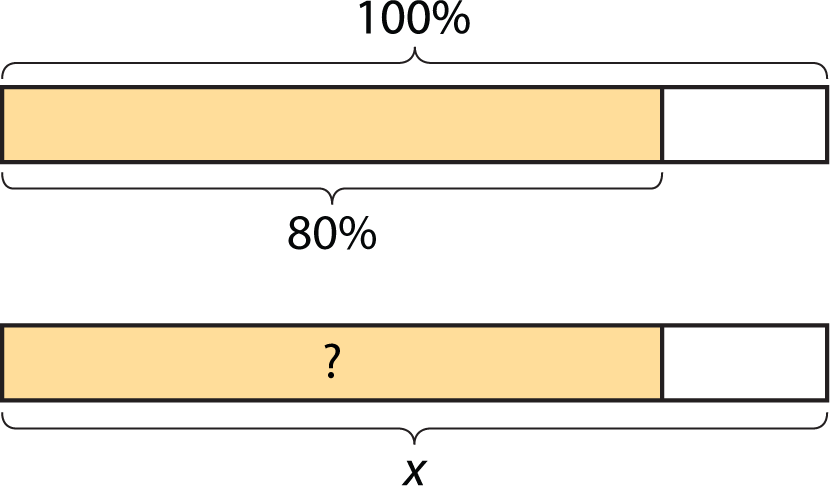 Select all of the expressions that could be used to find 80% of . Be prepared to explain your reasoning.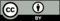 © CC BY Open Up Resources. Adaptations CC BY IM.item 1item 2item 3item 4item 5regular price$1$4$10$55$120sale price